Inclusive Sports Clubs PLEASE NOTE: Although class information is checked regularly, please contact the session leader before turning up to ensure class information is up to date. For more information please contact the Physical Activity Team on 01275 882 730 or email GetActive@n-somerset.gov.uk   Keep up to date with all our latest Inclusive Sport and physical activity news, by visiting our website.  Join Gordano Sport centre, which has a range of facilities, exercise classes and racquet sports for you to try. 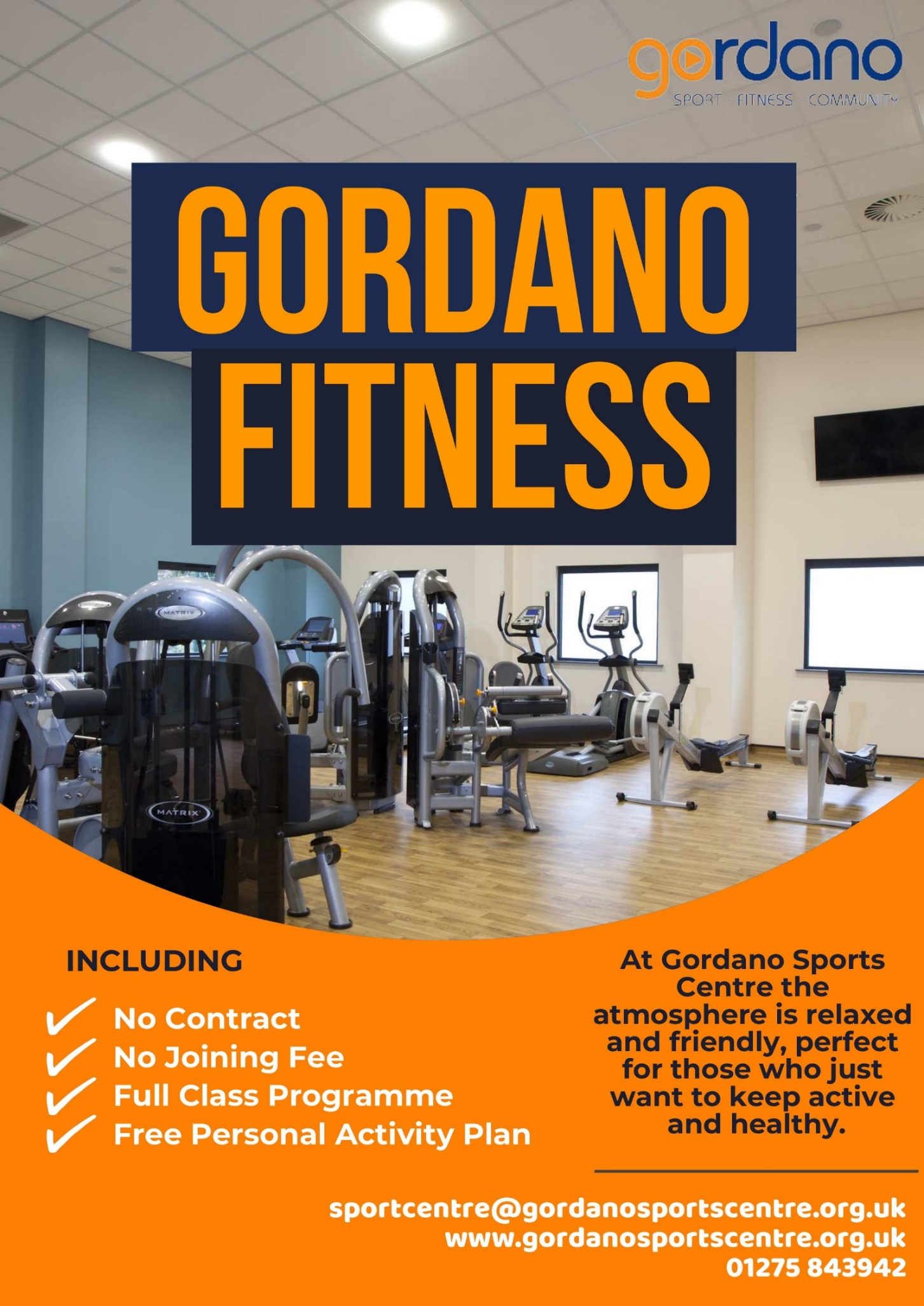 Active Heart ClassParish Wharf Leisure CentreHelping you to keep up a healthy and active lifestyleThe session is open to all GP referral and Cardiac Rehabilitation scheme graduates,Monday, 11.30am-1pmWednesday, 11.30-1pm£5.50. www.parishwharf.placesleisure.org CyclingSupported Leisure Rides:Gentle rides in a sociable setting.Visit Supported Leisure Rides | Life Cycle UK to see what’s currently happening.Email rides@lifecycle.org.uk if you’d like more info. DanceTLF Dance and Drama	Aimed at disabled peopleTuesdays 2 – 3pm (adults) / Tithe Barn, Nailsea Wednesdays 1 – 2pm (adults) / For All Healthy Living Centre, WsMSaturdays 10 – 11am (young people) / 1st Nailsea Scout Headquarters, NailseaVickie Mitchell			07902 465 002		enquiries@tlfdanceanddrama.co.uk   www.tlfdanceanddrama.co.ukExercise for HealthAt Yeofit, Yeo Valley HQ gym at BlagdonFor those with health conditions including High Blood Pressure, Diabetes, arthritis, Depression, anxiety  etcAn assessment for £40 then 12 sessions for £72.  A GP referral isn’t needed – it is run by an exercise referral trained personal trainerLynne Joyner        07748 963297                   lynne@thejoyners.co.ukhttp://lynnejoynerfitness.co.uk FootballClevedon Juniors Football Club Inclusive sessions for children aged 5-15 with SENDSundays 10-11am / Clevedon School, Clevedon. Toby Willis – tobyjwillis@hotmail.co.ukLadies Walking Football Over 18`s  Monday Night: 8:00pm - 9:15pm  Tuesday Morning: 10:00am – 11:00am Sessions are suitable for all ladies over 18 years of age. All are on the 3G pitch at Weston-super-Mare AFC, Weston-super-Mare, BS24 9AA The cost is £4 a session. Appropriate footwear is required for the 3G pitch. New players welcome, sessions are aimed to improve fitness at all standards, in a fun and friendly environment.For further information Contact Arie Van Vliet. Email vanvliet1130@gmail.com or Telephone Arie on 01278751029Men`s Walking Football Over 50`sMonday Night: 8:00pm to 9:15pm  Tuesday Morning: 10:00am – 11:00am Friday Morning: 10:00am – 11:00am All sessions suitable for men over 50 years of age. All are on the 3G pitch at Weston-super-Mare AFC Winterstoke Road, Weston-super-Mare, North Somerset, BS24 9AA New players welcome. The sessions are aimed to improve fitness at all standards, in a fun and friendly environment. The first session is free, so why not come along and give Walking Football a try? For further information Contact Arie Van Vliet via Email on vanvliet1130@gmail.com or alternatively Telephone Arie on 01278751029Men`s Walking Football Over 18`sMonday Night: 8:00pm to 9:15pm  The session is suitable for men over 18 years years of age. All are on the 3G pitch at Weston-super-Mare AFC Winterstoke Road, Weston-super-Mare, North Somerset, BS24 9AA New players welcome. The sessions are aimed to improve fitness at all standards, in a fun and friendly environment.For further information Contact Arie Van Vliet via Email on vanvliet1130@gmail.com or alternatively Telephone Arie on 01278751029 Gordano Sports Centre Exercise Classes- Back To Basics - 30 Minutes Beginners Fitness Class https://www.gordanosportscentre.org.uk/backtobasics- Pilates - 5 classes a week! https://www.gordanosportscentre.org.uk/pilates- Indoor Cycling Class - 3 Classes a week https://www.gordanosportscentre.org.uk/indoor-cycling- HIIT (High Intensity Interval Training) Class https://www.gordanosportscentre.org.uk/hiit- Zumba https://www.gordanosportscentre.org.uk/zumba- Dance Fusion (Dance/Exercise Class) https://www.gordanosportscentre.org.uk/dance-fusion- Sass (Dance/Exercise Class) https://www.gordanosportscentre.org.uk/sass- Circuits Class https://www.gordanosportscentre.org.uk/circuitsMartial ArtsClevedon Tang Soo DoInclusiveMondays 7.30 – 9.00pm / Yeo Moor Primary School, ClevedonAges: 6+Jim Richards			01275 871 623		info@clevedontangsoodo.co.ukwww.clevedontangsoodo.co.ukMultisports – mixed sportsUps & Downs Southwest Aimed at young people (aged 10+) with Downs SyndromeTuesdays 6.00 – 8pm (fortnightly) / YMCA, Weston-super-Mare		Deb Allen Telephone: 01278 691100 Mobile: 07904537007	   Email: Deb@upsanddowns.net www.upsanddowns.netPilates Pilates at Yeofit, Yeo Valley HQ gym at Blagdon9.30am Mondays11am Mondays8pm ThursdaysAll classes can be booked via www.lynnejoynerfitness.co.uk or I can be emailed for information lynne@thejoyners.co.ukWalkingWalking for Health		InclusiveVarious times and venues across North SomersetSport & Active Lifestyles	01275 882 730		GetActive@n-somerset.gov.uk www.betterhealth.co.uk YogaSeated YogaOpen to anyone with mobility limitations (preventing Yoga on a mat) and wheelchair users; or who find mat yoga too challenging. The classes are chair based so the majority is practiced from a chair but some standing movements are incorporated for those able to. Tuesdays (term time only)- 11-12pm, £4. tea and coffee available before the class. Backwell Parish Hall, Station Rd, BS48 3QWIf interested in attending, please contact: Nina Boswell Brown			07890 308 045		nina@sittingfityoga.com www.sittingfityoga.com 		Online Seated or Wheelchair Yoga – group and 1-2-1Nina Boswell Brown			07890 308 045		nina@sittingfityoga.com www.sittingfityoga.com 	ZumbaZumba ToningA fun, dance based classed to songs from around the world at a slower pace and includes toning/strengthening exercises. Please contact to book space and discuss individual needs Mondays, 12.30pm. Chew Magna Baptist ChurchLynne Joyner        07748 963297                   lynne@thejoyners.co.ukhttp://lynnejoynerfitness.co.uk 